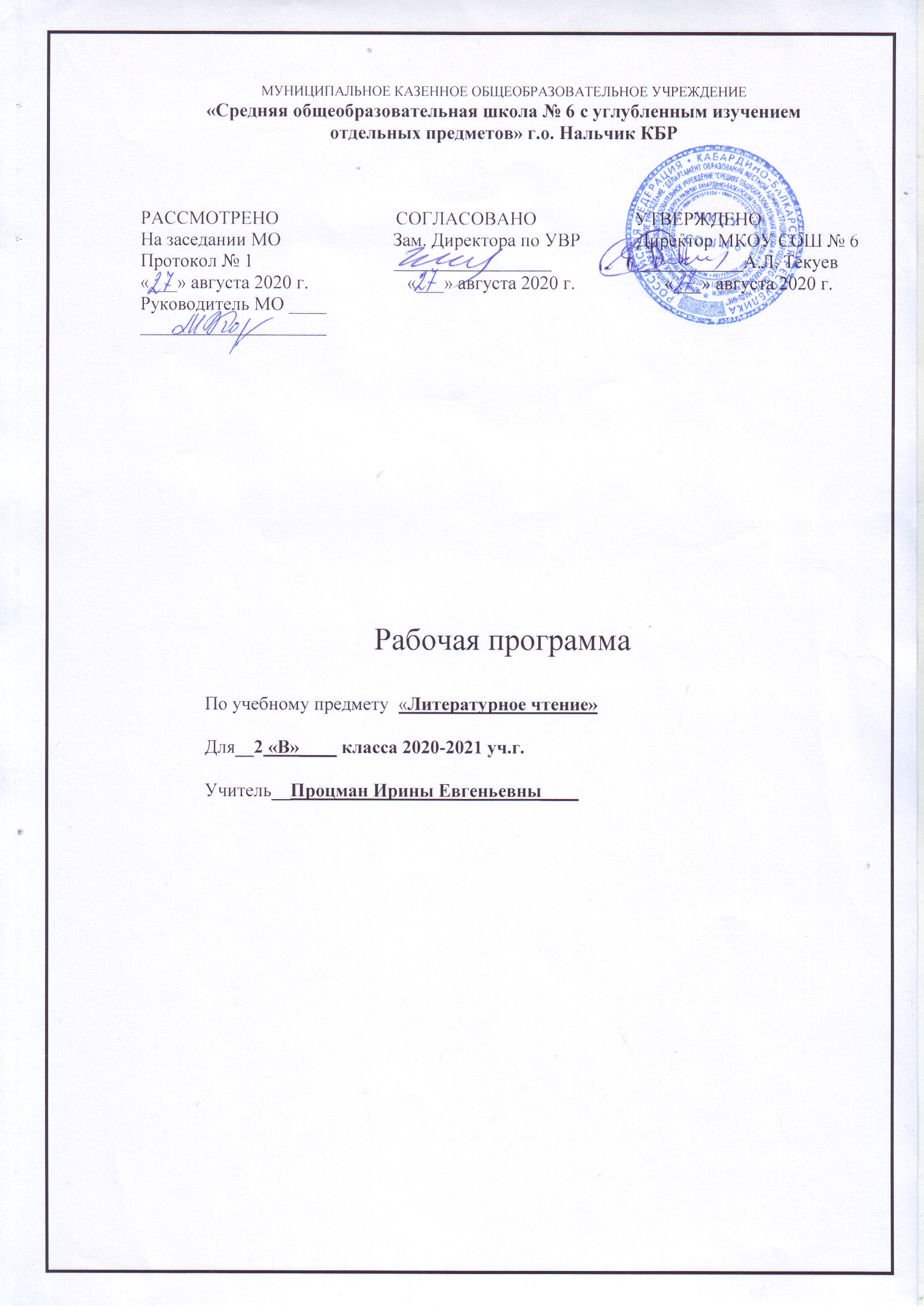 Пояснительная запискаОсновными нормативными документами, определяющими содержание данной рабочей программы, являются:Федеральный закон «Об образовании в Российской Федерации» от 29.12.2012 №273 – ФЗ; Федеральный государственный образовательный стандарт начального общего образования, утвержденный приказом министерства образования и науки РФ от 06 октября . № 373 (в редакции приказов Министерства образования и науки РФ от 26.11.2010 № 1241, от 22.09.2011 № 2357, от 18.12.2012 № 1060, от 29.12.2014 № 1643, от 18.05.2015 № 507, от 31.12.2015 № 1576);Приказ  Министерства просвещения Российской Федерации № 345 от 28.12.2018 года «О федеральном перечне учебников, рекомендуемых к использованию при реализации имеющих государственную аккредитацию образовательных программ начального общего, основного общего, среднего общего образования»;Учебный план МКОУ «СОШ № 6 с углубленным изучением отдельных предметов   г.о. Нальчик» на 2019-2020 учебный год;Авторская программа Л.Ф. Климановой, В.Г. Горецкого, М.В. Головановой «Литературное чтение. 1-4 классы».  (М.: Просвещение, 2019 г.)Изучение литературного чтения в в начальной школе направлено на достижение следующих целей:развитие художественно-творческих и познавательных способностей, эмоциональной отзывчивости при чтении художественных произведений, формирование эстетического отношения к искусству слова; совершенствование всех видов речевой деятельности, умений вести диалог, выразительно читать и рассказывать, импровизировать;овладение осознанным, правильным, беглым и выразительным чтением как базовым умением в системе образования младших школьников; формирование читательского кругозора и приобретение опыта самостоятельной читательской деятельности;воспитание эстетического отношения к искусству слова, интереса к чтению и книге, потребности в общении с миром художественной литературы; обогащение нравственного опыта младших школьников, формирование представлений о добре и зле, справедливости и честности; развитие нравственных чувств, уважения к культуре народов многонациональной России.Задачи:развивать у детей способность полноценно воспринимать художественное произведение, сопереживать героям, эмоционально откликаться на прочитанное;учить детей чувствовать и понимать образный язык художественного произведения, выразительные средства, создающие художественный образ, развивать образное мышление учащихся;развивать поэтический слух детей, накапливать эстетический опыт слушания произведений изящной словесности, воспитывать художественный вкус;формировать потребность в постоянном чтении книги, развивать интерес к литературному творчеству, творчеству писателей, создателей произведений словесного искусства;расширять кругозор детей через чтение книг различных жанров, разнообразных по содержанию и тематике, обогащать нравственно-эстетический и познавательный опыт ребенка; создавать условия для формирования потребности в самостоятельном чтении.В работе используется инвариантный модуль «Школьный урок» см. Приложение 1.Сроки реализации программы.    Программа  составлена  из расчета 4 часов в неделю, 34 недели, 136 часа за год.  Реализация программы обеспечивается УМК «Школа России»:       1. Л.Ф.Климанова, В.Г.Горецкий и др.  Литературное чтение. 2 класс. Учебник в 2 ч. М.: «Просвещение», М.: Просвещение,  2016 – 2019 г.      2. Литературное чтение. 2 класс. Электронное приложение к учебнику.2. Планируемые результаты изучения учебного предметаРеализация программы обеспечивает достижение выпускниками начальной школы следующих личностных, метапредметных и предметных результатов.Личностные результаты:1) формирование чувства гордости за свою Родину, её историю, российский народ, становление гуманистических и демократических ценностных ориентации многонационального российского общества;2) формирование средствами литературных произведений целостного взгляда на мир в единстве и разнообразии природы, народов, культур и религий;3) воспитание художественно-эстетического вкуса, эстетических потребностей, ценностей и чувств на основе опыта слушания и заучивания наизусть произведений художественной литературы;4) развитие этических чувств, доброжелательности и эмоционально-нравственной отзывчивости, понимания и сопереживания чувствам других людей;5) формирование уважительного отношения к иному мнению, истории и культуре других народов, выработка умения терпимо относиться к людям иной национальной принадлежности;6) овладение начальными навыками адаптации к школе, к школьному коллективу;7) принятие и освоение социальной роли обучающегося, развитие мотивов учебной деятельности и формирование личностного смысла учения;8) развитие самостоятельности и личной ответственности за свои поступки на основе представлений о нравственных нормах общения;9) развитие навыков сотрудничества со взрослыми и сверстниками в разных социальных ситуациях, умения избегать конфликтов и находить выходы из спорных ситуаций, возможность сравнивать поступки героев литературных произведений со своими собственными поступками, осмысливать поступки героев;10) наличие мотивации к творческому труду и бережному отношению к материальным и духовным ценностям, формирование установки на безопасный, здоровый образ жизни.Метапредметные результаты:1) овладение способностью принимать и сохранять цели и задачи учебной деятельности, поиска средств её осуществления;2) освоение способами решения проблем творческого и поискового характера;3) формирование умения планировать, контролировать и оценивать учебные действия в соответствии с поставленной задачей и условиями её реализации, определять наиболее эффективные способы достижения результата;4) формирование умения понимать причины успеха/неуспеха учебной деятельности и способности конструктивно действовать даже в ситуациях неуспеха;5) использование знаково-символических средств представления информации о книгах;6) активное использование речевых средств для решения коммуникативных и познавательных задач;7) использование различных способов поиска учебной ин формации в справочниках, словарях, энциклопедиях и интерпретации информации в соответствии с коммуникативными и познавательными задачами;8) овладение навыками смыслового чтения текстов в соответствии с целями и задачами, осознанного построения речевого высказывания в соответствии с задачами коммуникации и составления текстов в устной и письменной формах;9) овладение логическими действиями сравнения, анализа, синтеза, обобщения, классификации по родовидовым признакам, установления причинно-следственных связей, построения рассуждений;10) готовность слушать собеседника и вести диалог, при знавать различные точки зрения и право каждого иметь и излагать своё мнение и аргументировать свою точку зрения и оценку событий;11) умение договариваться о распределении ролей в совместной деятельности, осуществлять взаимный контроль в совместной деятельности, общей цели и путей её достижения, осмысливать собственное поведение и поведение окружающих;12) готовность конструктивно разрешать конфликты посредством учёта интересов сторон и сотрудничества.Предметные результаты:1) понимание литературы как явления национальной и мировой культуры, средства сохранения и передачи нравственных ценностей и традиций;2) осознание значимости чтения для личного развития; формирование представлений о Родине и её людях, окружающем мире, культуре, первоначальных этических представлений, понятий о добре и зле, дружбе, честности; формирование потребности в систематическом чтении;3) достижение необходимого для продолжения образования уровня читательской компетентности, общего речевого развития, т. е. овладение чтением вслух и про себя, элементарными приёмами анализа художественных, научно-познавательных и учебных текстов с использованием элементарных литературоведческих понятий;4) использование разных видов чтения (изучающее (смысловое), выборочное, поисковое); умение осознанно воспринимать и оценивать содержание и специфику различных текстов, участвовать в их обсуждении, давать и обосновывать нравственную оценку поступков героев;5) умение самостоятельно выбирать интересующую литера туру, пользоваться справочными источниками для понимания и получения дополнительной информации, составляя самостоятельно краткую аннотацию;6) умение использовать простейшие виды анализа различных текстов: устанавливать причинно-следственные связи и определять главную мысль произведения, делить текст на части, озаглавливать их, составлять простой план, находить средства выразительности, пересказывать произведение;7) умение работать с разными видами текстов, находить характерные особенности научно-познавательных, учебных и художественных произведений. На практическом уровне овладеть некоторыми видами письменной речи (повествование — создание текста по аналогии, рассуждение — письменный ответ на вопрос, описание — характеристика героев). Умение написать отзыв на прочитанное произведение;8) развитие художественно-творческих способностей, умение создавать собственный текст на основе художественного произведения, репродукции картин художников, по иллюстрациям, на основе личного опыта.Система оценки достижений обучающихся. во втором классе проверяется сформированность умения читать целыми словами и словосочетаниями; осознание общего смысла и содержания прочитанного текста при темпе чтения вслух не менее 45-50 слов в минуту (на конец года); умение использовать паузы, соответствующие знакам препинания, интонации, передающие характерные особенности героев;«5» ("отлично") - уровень выполнения требований значительно выше удовлетворительного: отсутствие ошибок как по текущему, так и по предыдущему учебному материалу; не более одного недочета (два недочета приравниваются к одной ошибке); логичность и полнота изложения. «4» ("хорошо") - уровень выполнения требований выше удовлетворительного: использование дополнительного материала, полнота и логичность раскрытия вопроса; самостоятельность суждений, отражение своего отношения к предмету обсуждения. Наличие 2-3 ошибок или 4-6 недочетов по текущему учебному материалу; не более 2 ошибок или 4 недочетов по пройденному материалу; незначительные нарушения логики изложения материала; использование нерациональных приемов решения учебной задачи; отдельные неточности в изложении материала; «3» ("удовлетворительно") - достаточный минимальный уровень выполнения требований, предъявляемых к конкретной работе; не более 4-6 ошибок или 10 недочетов по текущему учебному материалу; не более 3-5 ошибок или не более 8 недочетов по пройденному учебному материалу; отдельные нарушения логики изложения материала; неполнота раскрытия вопроса; «2» ("плохо") - уровень выполнения требований ниже удовлетворительного: наличие более б ошибок или 10 недочетов по текущему материалу; более 5 ошибок или более 8 недочетов по пройденному материалу; на рушение логики, неполнота, нераскрытость обсуждаемого вопроса, отсутствие аргументации либо ошибочность ее основных положений.3. Содержание учебного предметаВведение (2 ч)    Самое великое чудо на свете. (4 ч)Выставка книг по теме. Книги, прочитанные летом. Любимые книги. Герои любимых книг. Творчество читателя, талант читателя. Проект: «О чем может рассказать школьная библиотека» Р.Сеф.«Напутствие читателю».    Устное народное творчество. (16 ч)Русские народные песни, потешки и прибаутки, считалки и небылицы, загадки,пословицы и поговорки,  Ю. Мориц «Сказка по лесу идёт…», русские народные сказки«Петушок и бобовое зернышко»; «У страха глаза велики»;  «Лиса и тетерев»; «Лиса и журавль»; «Каша из топора»; «Гуси-лебеди».    Люблю природу русскую. Осень. (8 ч)Ф. Тютчев «Есть в осени первоначальной…»;… К. Бальмонт «Поспевает брусника»; А. Плещеев «Осень наступила…»;  … А. Фет «Ласточки пропали…»; А. Толстой  «Осень. Обсыпается весь наш бедный сад»; С. Есенин  «Закружилась листва золотая…», В. Брюсов  «Сухие листья…»; И. Токмакова «Опустел скворечник»;  В. Берестов «Хитрые грибы»; М. Пришвин «Осеннее утро».     Русские писатели.  (14 ч)А. Пушкин «У лукоморья дуб зеленый…»; «Вот север, тучи нагоняя…»; Зима!..Крестьянин, торжествуя...»; «Сказка о рыбаке и рыбке»; И. Крылов «Лебедь, Рак и Щука», «Стрекоза и Муравей»; Л. Толстой  «Старый дед и внучек», «Правда всего дороже», «Котёнок».     О братьях наших меньших. (13 ч)Б. Заходер «Плачет киска в коридоре…»,  И. Пивоваров «Жила-была собака…», В. Берестов «Кошкин щенок», М. Пришвин «Ребята и утята», Е. Чарушин «Страшный рассказ», Б. Житков «Храбрый утенок», В. Бианк  «Музыкант», «Сова».     Из детских журналов. (8 ч)Д. Хармс «Игра», «Вы знаете?...», «Что это было?», Д. Хармс, С. Маршак «Веселые чижи», Н. Гернет, Д. Хармс «Очень-очень вкусный пирог», Ю. Владимиров «Чудаки», А. Введенский,  «Ученый Петя», « Лошадка». Проект: «Мой любимый детский журнал».    Люблю природу русскую. Зима. (8 ч)И. Бунин «Зимним холодом…», К. Бальмонт «Светло-пушистая…», Я. Аким «Утром кот…»,  Ф. Тютчев «Чародейкою Зимою», … С. Есенин «Поёт зима – аукает», «Берёза», русская народная сказка «Два Мороза», С.Михалков «Новогодняя быль»,  А. Барто «Дело было в январе…», С. Дрожжин «Улицей гуляет…».     Писатели – детям. (15 ч)К. Чуковский «Путаница», «Радость», «Федорино горе», С. Маршак «Кот и лодыри», С. Михалков «Мой секрет», «Сила воли», «Мой щенок»,А. Барто «Верёвочка», «Мы не заметили жука», «В школу»,  «Вовка - добрая душа», Н. Носов «Затейники»,  «Живая шляпа», «На горке».     Я и мои друзья. (10 ч)В. Берестов «За игрой», Э. Мошковская  «Я ушел в свою обиду…»,  В. Берестов «Гляжу с высоты…», В. Лунин  «Я и Вовка».  Н. Булгаков «Анна, не грусти!»; Ю. Ермолаев  «Два пирожных», В. Осеева «Волшебное слово», «Хорошее», «Почему?»    Люблю природу русскую. Весна. (9 ч)Ф. Тютчев «Зима недаром злится», «Весенние воды», А. Плещеев « Весна», «Сельская песенка», «В бюро», А. Блок «На лугу», С. Маршак «Снег уже теперь не тот…», И. Бунин «Матери», . Е. Благинина  «Посидим в тишине», Э. Мошковская  «Я маму мою обидел…»     И в шутку и всерьёз. (14 ч)Б. Заходер «Товарищам детям», «Что красивей всего?», «Песенки Вини-Пуха», Э. Успенский «Чебурашка», «Если был бы я девчонкой», «Над нашей квартирой», «Память», В. Берестов «Знакомый», «Путешественники», «Кисточка», И. Токмакова «Плим», «В чудной стране, Г. Остер «Будем знакомы», В. Драгунский «Тайное становится явным».     Литература зарубежных стран. (15 ч)Детский фольклор стран Западной Европы и Америки, произведения зарубежных классиков «Бульдог по кличке Дог», «Перчатки», «Храбрецы», «Сюзон и мотылек», «Знают мамы, знают дети»; Ш. Перро «Кот в сапогах», «Красная Шапочка», Г. Х. Андерсен «Принцесса на горошине», Э. Хогарт «Мафин и паук» Проект: «Мой любимый писатель-сказочник».Формы и методы контроля.4. Учебно -тематический план. Календарно-тематическое планирование по предмету литературное чтение2 классУчебник «Литературное чтение» 2 ч., Л.Ф. Климанова, В.Г. Горецкий,Москва «Просвещение» 2020 г.Количество часов: 136 ч.В неделю: 4ч.УМК, список литературыМатериально – техническое обеспечениеобразовательного процесса во втором классе по учебному курсу «Литературное чтение».№Виды контроляПроверим себя по разделу « Устное народное творчество»Проверим себя по разделу «Люблю природу русскую. Осень»Проверим себя по разделу «Русские писатели »Проверим себя по разделу « О братьях наших меньших».Проверка техники чтения.Проверим себя по разделу «Из детских журналов ».Проверим себя по разделу « Люблю природу русскую. Зима».Проверим себя по разделу «Писатели - детям»Проверим себя по разделу « Я и мои друзья »Проверим себя по разделу « Люблю природу русскую. Весна».Проверим себя по разделу « И в шутку и всерьез»Проверим себя по разделу « Литература зарубежных стран»Проверка техники чтения.№Название темыКол-во часовХарактеристика учебной деятельности1Введение.Самое великое чудо на свете.24Научатся ориентироваться в учебнике, познакомятся с системой условных обозначений, научатся  работать с содержанием.2Устное народное творчество.16Анализировать загадки, выделяя главные признаки, распределять пословицы по тематическим группам. Выделять слова, которые помогут представить героя произведения устного народного творчества. Грамотно строить свои высказывания; поддерживать беседу по заданной теме. Соотносить пословицу и сказочный текст, определять последовательность событий, составлять план. Выделять главные признаки сказки, попробуют разыграть сказку, используя кукол. 3Люблю природу русскую. Осень.8Различать стихотворный и прозаический тексты, читать наизусть. Выразительно читать поэтические произведения разных поэтов на одну тему. Научатся, читая стихотворение, передавать с помощью интонации настроение автора, наблюдать за жизнью слов в художественном тексте. Преобразовывать словесные образы в зрительные.    Соблюдать в речи правила речевого этикета, оценивать свою речь на предмет её вежливости и доброжелательности по отношению к собеседнику.                                                                                                                                                                    4Русские писатели.14Определять в тексте красочные яркие определения, определять действия, которые помогают представить неживые предметы. Проводить сравнение между авторской и народной сказкой, определять сходство и различие между ними. Грамотно  строить свои высказывания; поддерживать беседу по заданной теме. Отличать басню от стихотворения, сказки и рассказа, соотносить пословицы и смысл басенного текста, характеризовать героев басни с опорой на текст. Пересказывать текст подробно и выборочно, характеризовать героев рассказа на основе анализа их поступков, авторского отношения к ним. Составлять  и анализировать различные виды плана,     соблюдать в речи правила речевого этикета, оценивать свою речь на предмет её вежливости и доброжелательности по отношению к собеседнику. Пересказывать текст от лица героя, а не автора, изменять последовательность пунктов плана для правильного пересказа текста. Применять полученные знания для решения задач, поставленных учителем.                                                                                5О братьях наших меньших.13Выразительно читать стихотворные тексты и передавать интонацией настроение и неожиданный поворот в содержании стихотворения. Пересказывать текст по плану, переводить словесные образы в зрительные. Делить большой текст на смысловые части и составлять план, используя опорные слова из текста. Прогнозировать содержание текста по его названию, определять последовательность событий, составлять план, пересказывать по плану. Различать сказку  от  рассказа о животных, художественный рассказ от научно-познавательного текста.6Из детских журналов.8Придумывать вопросы по содержанию, подбирать заголовок, выделять главную мысль, отличать журнал от книги. Подбирать рифмы, навыкам выразительного чтения, совершенствовать чёткую дикцию. Оценивать свою речь и речь товарищей  на предмет успешности. Сопоставлять пословицы с произведениями, находить нужную информацию в разных журналах, отличать журнал от книги.7Люблю природу русскую! Зима.8Видеть образ зимы в загадках, соотносить загадки и отгадки. Читать выразительно, передавая настроение стихотворения, рисовать словесные картины зимней природы с опорой на текст стихотворения. Наблюдать за жизнью слов в художественном тексте, чувствовать ритм и мелодику стихотворения. Понимать особенности  были и сказки, использовать антонимы для характеристики их поступков. Рисовать словесные картины зимней природы с опорой на текст стихотворения, наблюдать за жизнью слов в тексте, чувствовать ритм и мелодику стихотворения. Применять полученные знания для решения задач,  поставленных учителем, сравнивать и характеризовать героев произведения на основе их поступков.8Писатели – детям.15Работать парами,  определять особенности авторского текста, рассказывать о героях и выражать свое отношение. Воспринимать на слух художественный текст, читать выразительно, объяснять лексическое значение слов. Анализировать текст, подтверждать высказывания цитатами из текста, прогнозировать содержание произведения. Работать в парах,  рассказывать о героях и выражать свое отношение, оценивать свое чтение, поддерживать беседу по заданной теме. Читать по цепочке, подробно излагать прочитанное, рассказывать о героях, расшифровывать текст, составлять план, пересказывать текст по плану. Прогнозировать содержание произведения, воспринимать на слух художественный текст, читать выразительно. Ориентироваться в прочитанных произведениях, узнавать произведения по отрывку.9Я и мои друзья.10Читать про себя, объяснять поступки героев, понимать отношение  автора к ним, исправлять ошибки, воспринимать на  слух художественное произведение, выделять основную мысль. Читать  вслух с постепенным переходом на чтение  про себя, анализировать произведения, прогнозировать продолжение рассказа, делить текст на части, составлять план. Анализировать текст, читать про себя, исправлять свои ошибки и ошибки соседа,  чтение по ролям. Оценивать свою речь и речь товарищей  на предмет успешности. Прогнозировать содержание произведения,  воспринимать на слух, соотносить смысл пословицы и основную мысль рассказа. Работать  парами, прогнозировать содержание произведения,  читать про себя, увеличивать темп чтения, находить главную мысль рассказа, объяснять нравственный смысл рассказа. Отвечать на вопросы, прогнозировать содержание произведения,  читать по ролям, находить главную мысль рассказа, объяснять нравственный смысл рассказа. Ориентироваться в прочитанных произведениях, знать  их содержание и авторов, работать парами и в группах.10Люблю природу русскую! Весна.9Читать выразительно, передавая настроение стихотворения, рисовать словесные картины весенней природы с опорой на текст стихотворения. Читать выразительно, передавая настроение стихотворения, рисовать словесные картины весенней природы с опорой на текст стихотворения. Рисовать словесные картины зимней природы с опорой на текст стихотворения, наблюдать за жизнью слов в тексте, чувствовать ритм и мелодику стихотворения. Читать выразительно, рисовать словесные картины, объяснять выражения в лирическом тексте. Анализировать стихотворный текст, выразительному и осознанному   чтению. Применять полученные знания для решения задач,  поставленных учителем, сравнивать и характеризовать героев произведения на основе их поступков.11И в шутку, и всерьёз.14Планировать работу на уроке, придумывать вопросы по содержанию, подбирать заголовок, выделять главную мысль. Подбирать рифмы, навыкам выразительного чтения, совершенствовать чёткую дикцию. Подбирать рифмы, навыкам выразительного чтения, совершенствовать чёткую дикцию. Сопоставлять пословицы с произведениями, находить нужную информацию в разных журналах, отличать журнал от книги. Оценивать свою речь и речь товарищей  на предмет успешности.12Литература зарубежных стран.15Читать по цепочке, подробно излагать прочитанное, рассказывать о героях, расшифровывать текст, составлять план, пересказывать текст по плану. Прогнозировать содержание текста, делить текст на части, находить главную мысль, подробно пересказывать прочитанное. Ориентироваться в прочитанных произведениях, узнавать произведения по отрывку. Ориентироваться в прочитанных произведениях, узнавать произведения по отрывку. Работать  парами, прогнозировать содержание произведения,  читать про себя, увеличивать темп чтения, находить главную мысль рассказа. Ориентироваться в прочитанных произведениях, знать  их содержание и авторов, работать парами и в группах. Ориентироваться в прочитанных произведениях, узнавать произведения по отрывку. Оценивать свою речь и речь товарищей  на предмет успешности.    №Тема урокаКол-вочасовДатаДатаДомашнеезадание№Тема урокаКол-вочасовпланфактДомашнеезаданиеI четверть361Введение. Знакомство с учебником.1с.1-32 Знакомство с учебником. Книги, прочитанные на летних каникулах.1с.1-3РАЗДЕЛ: «Самое великое чудо на свете» (4 ч.)3Самое великое чудо на свете. Библиотеки.1с.4-64Самое великое чудо на свете. Библиотеки.1с.4-65Книги. 1с.8-116Наши проекты.1с.7РАЗДЕЛ: «Устное народное творчество» (16 ч.)7Устное народное творчество.1с.14-158Устное народное творчество.1с.14-159Русские народные песни. Русские народные потешки и прибаутки.1с.16-1810Русские народные песни. Русские народные потешки и прибаутки.1с.19-2111Скороговорки, считалки, небылицы. Загадки, пословицы, поговорки.1с.22-2412Скороговорки, считалки, небылицы. Загадки, пословицы, поговорки.1с.25-2713Народные сказки. Ю. Мориц «Сказка по лесу идёт...».1с.28-3114Сказка «Петушок и бобовое зёрнышко».1с.32-3515Сказка «У страха глаза велики».1с.35-3816Сказка «Лиса и тетерев».1с.39-4117Сказка «Лиса и журавль».1с.42-4418Сказка «Каша из топора».1с.44-4719Сказка «Гуси-лебеди».1с.48-5020Сказка «Гуси-лебеди».1с.51-5321Разноцветные страницы. Проверим себя.1с.54-55с.56-5822Проверим себя.1с.59-64РАЗДЕЛ: «Люблю природу русскую. Осень» (8 ч.)23Люблю природу русскую. Осень.1с.65-6724Ф. Тютчев «Есть в осени первоначальной…» 1с.6825К. Бальмонт «Поспевает брусника…», А. Плещеев «Осень наступила…», А. Фет «Ласточки пропали…».1с.68-6926К. Бальмонт «Поспевает брусника…», А. Плещеев «Осень наступила…», А. Фет «Ласточки пропали…».1с.70-7127Осенние листья – тема для поэтов.1с.72-7528В. Берестов «Хитрые грибы».1с.76-7729М. Пришвин «Осеннее утро», И. Бунин «Сегодня так светло кругом…».1с.78-7930Разноцветные страницы.Проверим себя.1с.80-81с.82РАЗДЕЛ: «Русские писатели»  (14 ч.)31А. Пушкин «У Лукоморья дуб зелёный…», стихи А. Пушкина.1с.84-8732А. Пушкин «У Лукоморья дуб зелёный…», стихи А. Пушкина.1с.87-8933А. Пушкин «Сказка о рыбаке и рыбке».1с.90-9234А. Пушкин «Сказка о рыбаке и рыбке».1с.93-9535А. Пушкин «Сказка о рыбаке и рыбке».1с.96-9836А. Пушкин «Сказка о рыбаке и рыбке».1с.99-101II четверть2837И. Крылов «Лебедь, Рак и Щука».1с.102-10538И. Крылов «Стрекоза и Муравей».1с.106-10739Л. Толстой «Старый дед и внучек».1с.108-11140Л. Толстой «Филипок».1с.112-11441Л. Толстой «Филипок», «Правда всего дороже».1с.114-11642Л. Толстой «Котёнок».1с.117-11943Разноцветные страницы.1с.120-12144Проверим себя.1с.122-124РАЗДЕЛ: «О братьях наших меньших» (13 ч.)45О братьях наших меньших. Б. Заходер «Плачет киска в коридоре…», И. Пивоварова «Жили-была собака…».1с.126-12746О братьях наших меньших. Б. Заходер «Плачет киска в коридоре…», И. Пивоварова «Жили-была собака…».1с.128-12947В. Берестов «Кошкин щенок». Домашние животные.1с.130-13148В. Берестов «Кошкин щенок». Домашние животные.1с.130-13149М. Пришвин «Ребята и утята».1с.132-13350М. Пришвин «Ребята и утята».1с.134-13551Е. Чарушин «Страшный рассказ».1с.136-13752Е. Чарушин «Страшный рассказ».1с.13853Б. Житков «Храбрый утёнок».1с.139-14154В. Бианки «Музыкант».1с.142-14555В. Бианки «Сова».1с.146-15056Разноцветные страницы. Проверим себя. 1с.152-153с.154-15657Проверка техники чтения.1РАЗДЕЛ: «Из детских журналов» (8 ч.)58Из детских журналов. Д. Хармс «Игра», «Вы знаете?».1с.158-16459Из детских журналов. Д. Хармс «Игра», «Вы знаете?».1с.165-16960Д. Хармс «Весёлые чижи».1с.170-17361Д. Хармс «Что это было?», Н. Гернет, Д. Хармс «Очень-очень вкусный пирог».1с.174-17562Ю. Владимиров «Чудаки», А. Введенский «Учёный Петя»1с.176-18063А. Введенский «Лошадка». Разноцветные страницы.1с.182-18564Проверим себя.1с.186III четверть4065Наши проекты1с.181РАЗДЕЛ: «Люблю природу русскую. Зима» (8 ч.)66Люблю природу русскую. Зима. 1с.188-18967Стихи о первом снеге.1с.190-19368Ф. Тютчев «Чародейкою Зимою», С. Есенин «Поёт зима аукает…», «Берёза».1с.194-19769Ф. Тютчев «Чародейкою Зимою», С. Есенин «Поёт зима аукает…», «Берёза».1с.194-19770Сказка «Два Мороза».1с.198-20271С. Михалков «Новогодняя быль».1с.203-20772А. Барто «Дело было в январе…». Разноцветные страницы.1с.208-21173Проверим себя.1с.212РАЗДЕЛ: «Писатели – детям»  (15 ч.)74Писателя- -детям. К. Чуковский «Путаница», «Радость».1с.4-1275К. Чуковский «Федорино горе».1с.13-1876К. Чуковский «Федорино горе».1с.19-2377С. Маршак «Кот и лодыри».1с.24-2978 С. Михалков «Мой секрет», «Сила воли».1с.30-3479С. Михалков «Мой щенок».1с.35-3780 А. Барто «Верёвочка».1с.38-4381А. Барто «Мы не заметили жука…», «В школу», «Вовка – добрая душа».1с.44-4782А. Барто «Мы не заметили жука…», «В школу», «Вовка – добрая душа».1с.44-4783Н. Носов «Затейники».1с.48-5384Н. Носов «Живая шляпа».1с.54-5685Н. Носов «Живая шляпа».1с.57-5986Н. Носов «На горке».1с.60-6487Н. Носов «На горке». Разноцветные страницы.1с.65-6788Проверим себя.1с.68-70РАЗДЕЛ: «Я и мои друзья» (10 ч.)89Я и мои друзья. Стихи о дружбе и обидах.1с.72-7490Я и мои друзья. Стихи о дружбе и обидах.1с.75-7891Н. Булгакова «Анна, не грусти!».1с.79-8492Ю. Ермолаева «Два пирожных».1с.85-8693В. Осеева «Волшебное слово».1с.87-8994В. Осеева «Волшебное слово»1с.90-9295В. Осеева «Хорошее».1с.93-9596В. Осеева «Почему?».1с.96-9997В. Осеева «Почему?».1с.99-10398Разноцветные страницы.Проверим себя.1с.104-105с.106РАЗДЕЛ: «Люблю природу русскую. Весна» (9 ч.)99Люблю природу русскую. Весна. 1с.108-109100Стихи Ф. Тютчева о весне.1с.110-112101Стихи А. Плещеева о весне. А. Блок «На лугу». 1с.113-114102С. Маршак «Снег теперь уже не тот…». И. Бунин «Матери». 1с.115-116103А. Плещеев «В бурю». 1с.116-118104Е. Благинина «Посидим в тишине».1с.119-120IV четверть32105Э. Мошковская «Я маму мою обидел…». С Васильев «Белая берёза».1с.120-122106Разноцветные страницы.Наши проекты.1с.124-125с.123107Проверим себя.1с.126РАЗДЕЛ: «И в шутку и всерьёз» (14 ч.)108И в шутку, и в серьёз. Б. Заходер «Товарищам детям».1с.128-130109Б. Заходер «Что красивей всего?»1с.131-133110Б. Заходер «Песенки Внни-Пуха».1с.134-136111Б. Заходер «Песенки Внни-Пуха».1с.137-138112Э. Успенский «Чебурашка».1с.139-142113Э. Успенский «Чебурашка», «Если был бы я девчонкой».1с.142-145114Стихи Э. Успенского, В. Берестова.1с.146-150115Стихи В. Берестова, И. Токмаковой.1с.151-154116Г. Остер «Будем знакомы».1с.155-157117Г. Остер «Будем знакомы».1с.158-160118В. Драгунский «Тайное становится явным».1с.161-163119В. Драгунский «Тайное становится явным».1с.164-167120Разноцветные страницы.Проверим себя.1с.168-169с.170РАЗДЕЛ: «Литература зарубежных стран» (15 ч.)121Литература зарубежных стран. Американская и английская народные песенки.1с.172-177122Песенки «Сюзон и мотылёк», «Знают мамы, знают дети».1с.177-181123Ш. Перро «Кот в сапогах».1с.182-188124Ш. Перро «Кот в сапогах».1с.189-193125Ш. Перро «Красная шапочка».1с.194-196126Г.Х. Андерсен «Принцесса на горошине»1с.197-199127Э..Хогарт «Мафин и паук».1с.200-204128Э..Хогарт «Мафин и паук».1с.205-209129Проверка техники чтения.1130Разноцветные страницы.Проверим себя. 1с.210-211с.212-213131Наши тесты.1с.219132Презентация проектов.1Подготовиться к тесту133Итоговый тест за год.1134Повторение пройденного.1135Повторение пройденного.1136Список рекомендуемой литературы для чтения на лето.1с.217-218Наименование объектов и средствматериально-технического обеспеченияПримечанияКнигопечатная продукция для учителяРабочая программа по предмету.     3 класс. Литературное чтение (Л.Ф.Климанова, М.В.Бойко).        2. Методическое пособие для учителя.С. В. Кутявина Поурочные разработки по литературному чтению. М. «ВАКО» 2020Книгопечатная продукция для обучающихсяУчебник. (Утвержден приказом Минпросвещения  РФ        от 28 декабря 2018 г № 345 )                                                                                                 Л.Ф.Климанова, Р.Г.Горецкий. Литературное чтение. В 2 ч.Ч.1           Л.Ф.Климанова, Р.Г.Горецкий. Литературное чтение. В 2 ч.Ч.2           М.  Просвещение, 2020 г.В программе определены цели начального обучения; рассмотрены подходы к структурированию учебного материала и  организации деятельности учащихся; представлены результаты изучения предмета, основное содержание курса, тематическое планирование с характеристикой основных видов деятельности учащихся; описано материально – техническое обеспечениеобразовательного процесса.Методический аппарат учебников организует ориентировку учащихся при формировании важнейших учебных действий ( читать выразительно, делить текст на части, выделять главную мысль, озаглавливать, пересказывать , составлять план и т.д.). Задания всех учебников  ориентированы на коммуникативное взаимодействие учащихся, на развитие у них способности к сотрудничеству через задания работы в парах и группах.            Компьютерные и информационно-коммуникативные      средства.Аудиоприложение к учебнику «Литературное чтение 2 класс»Составители:И.В.Рябушкина, Н.А.СтефаненкоЭлектронные приложения дополняют и обогащают материал учебников мультимедийными объектами, видеоматериаламиТехнические средства обученияКлассная доска с набором приспособлений для крепления таблиц.Интерактивная доска.Диапроектор.Компьютер.Сканер. Принтер лазерный.Оборудование классаУченические одно- и двухместные столы с комплектом стульев.Стол учительский с тумбой.Шкафы для хранения учебников, дидактических материалов, пособий.Полки для книг.Подставки для книг, держатели для схем и таблиц.Оборудование классаУченические одно- и двухместные столы с комплектом стульев.Стол учительский с тумбой.Шкафы для хранения учебников, дидактических материалов, пособий.Полки для книг.Подставки для книг, держатели для схем и таблиц.